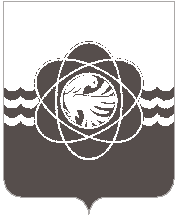 П О С Т А Н О В Л Е Н И Еот  04.12.2017  №  1222Об утверждении Порядка определения видов особо ценного движимого имущества муниципальных автономных учреждений, созданных на базе имущества, находящегося в собственности муниципального образования "город Десногорск" Смоленской области или муниципальных бюджетных учрежденийВ соответствии с Федеральными законами от 06.10.2003  № 131-ФЗ "Об общих принципах организации местного самоуправления в Российской Федерации", от 14.11.2002 № 161-ФЗ                 "О государственных и муниципальных унитарных предприятиях", от 12.01.1996 № 7-ФЗ                     "О некоммерческих организациях", от 03.11.2006 № 174-ФЗ "Об автономных учреждениях", Постановлением Правительства Российской Федерации от 26.07.2010 № 538 "О порядке отнесения имущества автономного или бюджетного учреждения к категории особо ценного движимого имущества"Администрация муниципального образования «город Десногорск» Смоленской области постановляет:Утвердить прилагаемый Порядок определения видов особо ценного движимого имущества муниципальных автономных учреждений, созданных на базе имущества, находящегося в собственности муниципального образования "город Десногорск" Смоленской области или муниципальных бюджетных учреждений.Контроль  исполнения настоящего постановления возложить на председателя Комитета имущественных и земельных отношений Администрации муниципального образования «город Десногорск» Смоленской области О.В. Романову.Отделу информационных технологий и связи с общественностью Администрации муниципального образования «город Десногорск» Смоленской области (Н.В. Барханоева) разместить настоящее постановление на официальном сайте Администрации муниципального образования «город Десногорск» Смоленской области в сети «Интернет».Глава муниципального образования«город Десногорск» Смоленской области 	                	                А.Н. ШубинУтвержденпостановлением Администрациимуниципального образования"город Десногорск" Смоленской областиот 04.12.2017  № 1222ПОРЯДОКопределения видов особо ценного движимого имуществамуниципальных автономных учреждений, созданных на базеимущества, находящегося в собственности муниципальногообразования "город Десногорск" Смоленской областиили муниципальных бюджетных учреждений1. Настоящий Порядок разработан в соответствии с Федеральным законом              от 12.01.1996 № 7-ФЗ "О некоммерческих организациях", Федеральным законом от 03.11.2006 № 174-ФЗ "Об автономных учреждениях",  № 161-ФЗ от 14.11.2002               "О государственных и муниципальных унитарных предприятиях", Постановлением Правительства РФ от 26.07.2010 № 538 "О порядке отнесения имущества автономного или бюджетного учреждения к категории особо ценного движимого имущества" и устанавливает основания и порядок определения видов особо ценного движимого имущества (далее также - движимое имущество) муниципальных автономных учреждений (далее - автономные учреждения), созданных на базе имущества, находящегося в собственности муниципального образования " город Десногорск " Смоленской области или муниципальных бюджетных учреждений (далее - бюджетные учреждения).2. К особо ценному движимому имуществу автономных и бюджетных учреждений относится:1) движимое имущество, балансовая стоимость которого превышает 50 тыс. рублей;2) иное движимое имущество, балансовая стоимость которого составляет менее 50 тыс. рублей, без которого осуществление бюджетным или автономным учреждением основных видов деятельности, предусмотренных Уставом, будет затруднено;3) имущество, отчуждение которого осуществляется в специальном порядке, установленном законами и иными нормативными правовыми актами Российской Федерации. 3. Перечень особо ценного движимого имущества автономного или бюджетного учреждения утверждается постановлением Администрации муниципального образования "город Десногорск" Смоленской области4. Проекты постановлений Администрации муниципального образования "город Десногорск" Смоленской области об утверждении перечня особо ценного движимого имущества автономного или бюджетного учреждения, о включении имущества автономного или бюджетного учреждения в перечень особо ценного движимого имущества и об исключении имущества из перечня особо ценного движимого имущества подготавливаются структурным подразделением Администрации муниципального образования "город Десногорск" Смоленской области, в ведении которого находится соответствующее учреждение, совместно с Комитетом имущественных и земельных отношений Администрации муниципального образования "город Десногорск" Смоленской области.5. Ведение перечня особо ценного движимого имущества осуществляется бюджетными или автономными учреждениями на основании сведений бухгалтерского учета о полном наименовании объекта, отнесенного к особо ценному движимому имуществу, его балансовой стоимости и об инвентарном (учетном) номере (при его наличии).6. Решение об отнесении имущества к категории особо ценного движимого имущества принимается одновременно с принятием решения о закреплении указанного имущества за бюджетным или автономным учреждением на праве оперативного управления или о выделении средств на его приобретение.7. При создании автономного учреждения путем изменения типа или реорганизации бюджетного учреждения муниципального образования "город Десногорск" Смоленской области  перечень особо ценного движимого имущества указывается в постановлении Администрации муниципального образования "город Десногорск" Смоленской области о создании или реорганизации автономного или бюджетного учреждения.